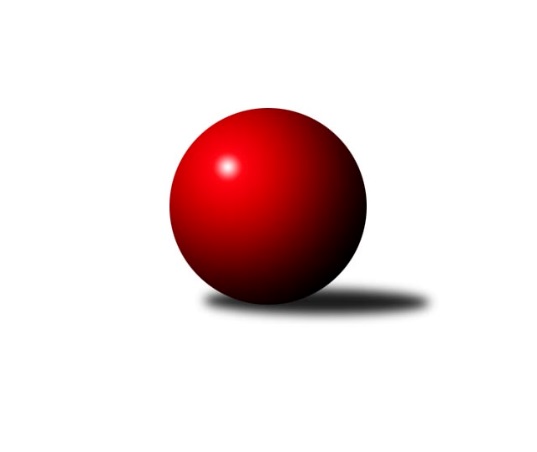 Č.11Ročník 2014/2015	29.11.2014Nejlepšího výkonu v tomto kole: 3663 dosáhlo družstvo: SKK Svijany  Vrchlabí1. KLM 2014/2015Výsledky 11. kolaSouhrnný přehled výsledků:KK Slavoj Praha	- TJ Sokol Husovice	2:6	3330:3395	9.0:15.0	29.11.SKK Rokycany	- KK Moravská Slávia Brno ˝A˝	5:3	3564:3300	15.5:8.5	29.11.TJ Centropen Dačice	- Baník Stříbro Klokani	5:3	3404:3363	15.0:9.0	29.11.SKK Svijany  Vrchlabí	- TJ Valašské Meziříčí	5:3	3663:3654	10.0:14.0	29.11.TJ Sokol Kolín 	- HKK Olomouc ˝A˝	4:4	3336:3258	13.0:11.0	29.11.SKK  Náchod	- TJ Sokol KARE Luhačovice˝A˝	5:3	3463:3423	12.5:11.5	29.11.Tabulka družstev:	1.	TJ Sokol Husovice	11	10	0	1	58.0 : 30.0 	159.0 : 105.0 	 3485	20	2.	SKK Rokycany	11	7	2	2	56.0 : 32.0 	162.0 : 102.0 	 3453	16	3.	TJ Sokol KARE Luhačovice˝A˝	11	6	0	5	51.0 : 37.0 	139.5 : 124.5 	 3376	12	4.	KK Moravská Slávia Brno ˝A˝	11	6	0	5	51.0 : 37.0 	137.0 : 127.0 	 3430	12	5.	HKK Olomouc ˝A˝	11	5	2	4	44.0 : 44.0 	137.5 : 126.5 	 3472	12	6.	KK Slavoj Praha	11	6	0	5	42.0 : 46.0 	119.0 : 145.0 	 3488	12	7.	SKK Svijany  Vrchlabí	11	5	1	5	42.0 : 46.0 	129.5 : 134.5 	 3444	11	8.	Baník Stříbro Klokani	11	5	0	6	46.0 : 42.0 	127.5 : 136.5 	 3444	10	9.	TJ Centropen Dačice	11	4	0	7	39.0 : 49.0 	126.0 : 138.0 	 3409	8	10.	TJ Valašské Meziříčí	11	4	0	7	37.0 : 51.0 	122.0 : 142.0 	 3437	8	11.	SKK  Náchod	11	3	0	8	33.0 : 55.0 	113.0 : 151.0 	 3433	6	12.	TJ Sokol Kolín	11	2	1	8	29.0 : 59.0 	112.0 : 152.0 	 3286	5Podrobné výsledky kola:	 KK Slavoj Praha	3330	2:6	3395	TJ Sokol Husovice	Zdeněk Gartus	140 	 136 	 150 	167	593 	 3:1 	 523 	 117	142 	 136	128	Michal Šimek	Petr Pavlík *1	132 	 126 	 141 	133	532 	 1:3 	 575 	 158	110 	 142	165	Libor Škoula	Martin Kozel st.	137 	 135 	 137 	150	559 	 1:3 	 596 	 147	151 	 152	146	Zdeněk Vymazal	David Kuděj	135 	 144 	 130 	137	546 	 1:3 	 566 	 140	132 	 135	159	Václav Mazur	Anton Stašák	138 	 135 	 161 	146	580 	 2:2 	 567 	 137	149 	 131	150	Jiří Axman ml. ml.	Stanislav Březina	144 	 125 	 107 	144	520 	 1:3 	 568 	 158	135 	 138	137	Dušan Rybarozhodčí: střídání: *1 od 72. hodu Evžen ValtrNejlepší výkon utkání: 596 - Zdeněk Vymazal	 SKK Rokycany	3564	5:3	3300	KK Moravská Slávia Brno ˝A˝	Štěpán Šreiber	132 	 136 	 139 	130	537 	 0:4 	 573 	 151	138 	 144	140	Ondřej Němec	Michal Pytlík	155 	 166 	 135 	148	604 	 1.5:2.5 	 603 	 155	126 	 153	169	Miroslav Milan	Ladislav Urban *1	155 	 118 	 126 	151	550 	 2:2 	 564 	 138	136 	 142	148	Milan Klika	Vojtěch Špelina	160 	 178 	 147 	169	654 	 4:0 	 512 	 126	124 	 135	127	Pavel Palian	Jan Endršt	141 	 157 	 164 	161	623 	 4:0 	 516 	 140	116 	 143	117	Pavel Antoš	Roman Pytlík	149 	 143 	 149 	155	596 	 4:0 	 532 	 136	142 	 137	117	Zdeněk Vránekrozhodčí: střídání: *1 od 91. hodu Pavel HonsaNejlepší výkon utkání: 654 - Vojtěch Špelina	 TJ Centropen Dačice	3404	5:3	3363	Baník Stříbro Klokani	Petr Vojtíšek	144 	 134 	 157 	154	589 	 2:2 	 602 	 139	153 	 150	160	Vlastimil Zeman ml. ml.	Jiří Malínek	148 	 135 	 150 	122	555 	 3:1 	 543 	 134	126 	 120	163	Vlastimil Zeman st.	Pavel Kabelka	145 	 144 	 134 	132	555 	 2:2 	 566 	 138	141 	 135	152	Martin Pejčoch	Tomáš Bártů	132 	 143 	 135 	145	555 	 2:2 	 528 	 154	128 	 136	110	David Junek	Karel Novák	152 	 161 	 143 	141	597 	 4:0 	 561 	 139	146 	 142	134	Jiří Baloun	Milan Kabelka	133 	 133 	 155 	132	553 	 2:2 	 563 	 139	148 	 145	131	Lukáš Doubravarozhodčí: Nejlepší výkon utkání: 602 - Vlastimil Zeman ml. ml.	 SKK Svijany  Vrchlabí	3663	5:3	3654	TJ Valašské Meziříčí	Jiří Vejvara	143 	 144 	 144 	143	574 	 1:3 	 618 	 160	140 	 172	146	Vladimír Výrek	Jiří Bartoníček	145 	 161 	 163 	153	622 	 1:3 	 612 	 152	163 	 142	155	Michal Juroška	Kamil Fiebinger	149 	 167 	 143 	153	612 	 2:2 	 598 	 127	148 	 153	170	David Volek	Zdeněk Říha	138 	 153 	 157 	141	589 	 1:3 	 621 	 158	166 	 146	151	Dalibor Jandík	David Hobl	162 	 152 	 162 	146	622 	 3:1 	 587 	 148	135 	 151	153	Tomáš Cabák	Michal Rolf	139 	 171 	 167 	167	644 	 2:2 	 618 	 148	151 	 142	177	Ondřej Topičrozhodčí: Nejlepší výkon utkání: 644 - Michal Rolf	 TJ Sokol Kolín 	3336	4:4	3258	HKK Olomouc ˝A˝	Martin Švorba	153 	 167 	 146 	143	609 	 4:0 	 538 	 133	137 	 133	135	Jiří Němec	Robert Petera	139 	 141 	 136 	148	564 	 1:3 	 604 	 141	161 	 156	146	Martin Vaněk	Jindřich Lauer *1	117 	 124 	 119 	130	490 	 1:3 	 525 	 128	123 	 135	139	Matouš Krajzinger	Jiří Němec	133 	 132 	 154 	128	547 	 1:3 	 523 	 137	135 	 117	134	Martin Sitta	Jan Pelák	135 	 137 	 133 	129	534 	 2:2 	 554 	 115	135 	 152	152	Radek Havran	Roman Weiss	153 	 155 	 146 	138	592 	 4:0 	 514 	 131	127 	 124	132	Jiří Zezulkarozhodčí: střídání: *1 od 47. hodu Jaroslav ŠatníkNejlepší výkon utkání: 609 - Martin Švorba	 SKK  Náchod	3463	5:3	3423	TJ Sokol KARE Luhačovice˝A˝	Daniel Neumann	136 	 139 	 143 	162	580 	 3:1 	 537 	 133	151 	 121	132	Milan Žáček	Ondřej Mrkos	137 	 151 	 143 	148	579 	 1.5:2.5 	 574 	 144	134 	 143	153	Michal Markus	Pavel Novák	145 	 136 	 140 	150	571 	 2:2 	 551 	 114	137 	 139	161	Jiří Kudláček *1	Martin Mýl	154 	 143 	 136 	139	572 	 2:2 	 586 	 169	136 	 132	149	Radek Polách	Štěpán Schuster	162 	 143 	 145 	151	601 	 3:1 	 568 	 151	109 	 166	142	Jiří Mrlík	Lukáš Janko	142 	 141 	 140 	137	560 	 1:3 	 607 	 158	153 	 139	157	Rostislav Goreckýrozhodčí: střídání: *1 od 31. hodu Pavel KubálekNejlepší výkon utkání: 607 - Rostislav GoreckýPořadí jednotlivců:	jméno hráče	družstvo	celkem	plné	dorážka	chyby	poměr kuž.	Maximum	1.	Martin Vaněk 	HKK Olomouc ˝A˝	615.42	391.0	224.4	1.9	6/6	(652)	2.	David Kuděj 	KK Slavoj Praha	604.97	389.1	215.9	2.3	7/7	(670)	3.	Zdeněk Vymazal 	TJ Sokol Husovice	604.83	395.5	209.3	1.8	6/6	(650)	4.	Vlastimil Zeman ml.  ml.	Baník Stříbro Klokani	596.81	384.3	212.5	1.8	6/6	(619)	5.	Michal Markus 	TJ Sokol KARE Luhačovice˝A˝	595.94	383.1	212.9	1.2	6/6	(635)	6.	Michal Pytlík 	SKK Rokycany	595.86	382.3	213.6	1.5	7/7	(645)	7.	Jiří Bartoníček 	SKK Svijany  Vrchlabí	594.25	383.8	210.4	1.5	6/6	(696)	8.	Zdeněk Gartus 	KK Slavoj Praha	592.86	380.5	212.4	1.6	7/7	(638)	9.	Ondřej Němec 	KK Moravská Slávia Brno ˝A˝	590.56	384.4	206.2	2.3	6/6	(642)	10.	Radek Havran 	HKK Olomouc ˝A˝	589.78	385.9	203.8	2.0	6/6	(653)	11.	Michal Šimek 	TJ Sokol Husovice	588.67	386.8	201.9	2.0	6/6	(616)	12.	Jan Endršt 	SKK Rokycany	588.07	376.7	211.4	1.5	6/7	(623)	13.	Ladislav Stárek 	HKK Olomouc ˝A˝	587.80	381.8	206.0	3.0	4/6	(639)	14.	Jiří Baloun 	Baník Stříbro Klokani	587.08	374.8	212.3	1.6	6/6	(614)	15.	Lukáš Doubrava 	Baník Stříbro Klokani	585.72	386.2	199.5	2.9	6/6	(630)	16.	Ondřej Topič 	TJ Valašské Meziříčí	585.60	384.7	200.9	2.4	7/7	(619)	17.	Dušan Ryba 	TJ Sokol Husovice	585.13	381.3	203.9	1.3	6/6	(626)	18.	Petr Pavlík 	KK Slavoj Praha	585.00	383.5	201.5	2.9	7/7	(629)	19.	Dalibor Jandík 	TJ Valašské Meziříčí	583.83	376.3	207.5	2.9	7/7	(621)	20.	Michal Rolf 	SKK Svijany  Vrchlabí	583.39	377.4	206.0	1.0	6/6	(644)	21.	Zdeněk Říha 	SKK Svijany  Vrchlabí	582.63	373.5	209.1	1.4	5/6	(634)	22.	Václav Mazur 	TJ Sokol Husovice	582.25	375.8	206.4	1.8	6/6	(630)	23.	Rostislav Gorecký 	TJ Sokol KARE Luhačovice˝A˝	581.72	385.8	195.9	1.2	6/6	(612)	24.	David Volek 	TJ Valašské Meziříčí	579.89	372.7	207.2	2.6	7/7	(611)	25.	Milan Klika 	KK Moravská Slávia Brno ˝A˝	579.39	366.3	213.1	1.9	6/6	(615)	26.	Jiří Malínek 	TJ Centropen Dačice	579.34	387.3	192.1	3.0	7/7	(613)	27.	Daniel Neumann 	SKK  Náchod	579.26	382.5	196.8	2.1	7/7	(609)	28.	Štěpán Schuster 	SKK  Náchod	578.97	374.9	204.1	4.1	6/7	(634)	29.	Roman Pytlík 	SKK Rokycany	578.86	375.1	203.8	1.3	7/7	(616)	30.	Petr Mika 	KK Moravská Slávia Brno ˝A˝	578.44	373.6	204.8	2.0	5/6	(647)	31.	Pavel Novák 	SKK  Náchod	578.25	384.8	193.4	3.7	6/7	(593)	32.	Martin Sitta 	HKK Olomouc ˝A˝	577.19	377.2	200.0	1.5	6/6	(656)	33.	Karel Novák 	TJ Centropen Dačice	576.57	371.7	204.9	1.9	7/7	(623)	34.	Vladimír Výrek 	TJ Valašské Meziříčí	574.97	373.3	201.7	1.9	7/7	(618)	35.	Anton Stašák 	KK Slavoj Praha	574.96	367.0	208.0	1.3	7/7	(620)	36.	Tomáš Bártů 	TJ Centropen Dačice	574.86	377.0	197.9	2.1	7/7	(636)	37.	Lukáš Janko 	SKK  Náchod	573.46	372.2	201.3	2.8	7/7	(631)	38.	Jiří Mrlík 	TJ Sokol KARE Luhačovice˝A˝	573.07	377.6	195.4	1.6	5/6	(621)	39.	Jiří Vejvara 	SKK Svijany  Vrchlabí	572.53	373.0	199.5	2.7	6/6	(630)	40.	Evžen Valtr 	KK Slavoj Praha	572.20	376.8	195.5	2.3	5/7	(602)	41.	Radek Polách 	TJ Sokol KARE Luhačovice˝A˝	572.00	369.6	202.4	2.5	5/6	(621)	42.	Libor Škoula 	TJ Sokol Husovice	571.44	371.2	200.3	3.0	6/6	(614)	43.	Ondřej Mrkos 	SKK  Náchod	570.92	378.4	192.5	2.6	6/7	(624)	44.	Pavel Palian 	KK Moravská Slávia Brno ˝A˝	570.75	378.5	192.2	3.4	4/6	(644)	45.	Miroslav Milan 	KK Moravská Slávia Brno ˝A˝	569.90	374.2	195.7	2.1	5/6	(603)	46.	Vojtěch Špelina 	SKK Rokycany	568.40	365.9	202.5	1.5	7/7	(654)	47.	Jan Horn 	SKK  Náchod	568.05	376.2	191.9	2.3	5/7	(613)	48.	Ladislav Urban 	SKK Rokycany	567.89	378.7	189.2	1.9	7/7	(602)	49.	Vlastimil Zeman st. 	Baník Stříbro Klokani	566.40	378.5	187.9	6.4	4/6	(603)	50.	Jiří Zezulka 	HKK Olomouc ˝A˝	566.08	378.4	187.7	2.8	6/6	(594)	51.	Tomáš Cabák 	TJ Valašské Meziříčí	565.03	375.7	189.3	2.3	7/7	(623)	52.	Štěpán Šreiber 	SKK Rokycany	562.97	377.9	185.1	1.8	7/7	(605)	53.	Stanislav Březina 	KK Slavoj Praha	562.33	375.1	187.2	2.7	5/7	(610)	54.	Pavel Kabelka 	TJ Centropen Dačice	562.00	376.1	185.9	1.3	6/7	(593)	55.	David Junek 	Baník Stříbro Klokani	561.53	362.6	199.0	1.8	6/6	(599)	56.	Kamil Fiebinger 	SKK Svijany  Vrchlabí	560.53	366.1	194.4	2.3	6/6	(650)	57.	Martin Švorba 	TJ Sokol Kolín 	559.79	368.0	191.8	1.2	6/7	(609)	58.	Jiří Němec 	HKK Olomouc ˝A˝	558.40	368.5	189.9	3.2	5/6	(581)	59.	Milan Kabelka 	TJ Centropen Dačice	558.11	376.0	182.1	3.3	7/7	(622)	60.	David Hobl 	SKK Svijany  Vrchlabí	558.08	367.4	190.6	2.3	6/6	(654)	61.	Robert Petera 	TJ Sokol Kolín 	556.74	366.5	190.2	2.5	7/7	(606)	62.	Pavel Antoš 	KK Moravská Slávia Brno ˝A˝	556.63	368.5	188.2	4.9	5/6	(600)	63.	Martin Pejčoch 	Baník Stříbro Klokani	555.76	367.8	188.0	4.0	5/6	(597)	64.	Jan Pelák 	TJ Sokol Kolín 	555.63	361.8	193.9	2.6	6/7	(600)	65.	Martin Mýl 	SKK  Náchod	555.11	362.2	192.9	3.6	6/7	(597)	66.	Roman Weiss 	TJ Sokol Kolín 	554.87	361.6	193.3	1.0	6/7	(594)	67.	Jiří Radil 	TJ Sokol Husovice	553.25	366.9	186.4	3.7	4/6	(617)	68.	Jiří Němec 	TJ Sokol Kolín 	546.96	365.9	181.1	4.1	6/7	(573)	69.	Michal Juroška 	TJ Valašské Meziříčí	546.86	370.4	176.4	4.7	7/7	(612)	70.	Jindřich Lauer 	TJ Sokol Kolín 	536.30	366.0	170.3	5.9	5/7	(584)		Petr Vojtíšek 	TJ Centropen Dačice	605.50	393.5	212.0	2.0	1/7	(622)		Zdeněk Vránek 	KK Moravská Slávia Brno ˝A˝	586.00	380.7	205.3	2.4	3/6	(630)		Dalibor Tuček 	TJ Valašské Meziříčí	575.00	366.0	209.0	1.0	1/7	(575)		Kamil Bartoš 	HKK Olomouc ˝A˝	572.25	373.3	199.0	2.0	2/6	(594)		Mojmír Holec 	TJ Centropen Dačice	572.00	373.0	199.0	2.0	1/7	(572)		Jiří Axman ml.  ml.	TJ Sokol Husovice	567.00	370.0	197.0	3.0	1/6	(567)		Karel Zubalík 	HKK Olomouc ˝A˝	567.00	381.0	186.0	2.0	1/6	(567)		Martin Kozel  st.	KK Slavoj Praha	566.17	368.3	197.8	2.2	4/7	(579)		Petr Žahourek 	TJ Centropen Dačice	565.33	377.0	188.3	4.3	3/7	(614)		Zdeněk Pospíchal 	TJ Centropen Dačice	563.50	370.0	193.5	4.0	2/7	(575)		Jaroslav Tejml 	Baník Stříbro Klokani	557.50	353.5	204.0	2.0	2/6	(558)		Pavel Kubálek 	TJ Sokol KARE Luhačovice˝A˝	551.28	369.5	181.8	3.9	3/6	(620)		Milan Žáček 	TJ Sokol KARE Luhačovice˝A˝	545.50	366.5	179.0	6.5	2/6	(554)		Tomáš Molek 	TJ Sokol KARE Luhačovice˝A˝	542.00	351.0	191.0	5.0	1/6	(542)		Štěpán Večerka 	KK Moravská Slávia Brno ˝A˝	541.67	367.7	174.0	3.8	3/6	(574)		Roman Pek 	SKK Svijany  Vrchlabí	538.00	354.0	184.0	4.0	1/6	(538)		Václav Zajíc 	TJ Centropen Dačice	536.67	355.7	181.0	2.8	3/7	(565)		Jiří Kudláček 	TJ Sokol KARE Luhačovice˝A˝	534.56	369.3	165.3	9.0	3/6	(577)		Martin Prokůpek 	SKK Rokycany	526.00	345.0	181.0	4.0	1/7	(526)		Jaroslav Šatník 	TJ Sokol Kolín 	525.33	357.3	168.0	5.3	3/7	(532)		Matouš Krajzinger 	HKK Olomouc ˝A˝	525.00	370.0	155.0	8.0	1/6	(525)		Libor Pekárek ml. 	TJ Sokol KARE Luhačovice˝A˝	516.50	358.0	158.5	6.0	2/6	(548)		Vlastimil Červenka 	TJ Sokol KARE Luhačovice˝A˝	513.00	337.0	176.0	7.0	1/6	(513)Sportovně technické informace:Starty náhradníků:registrační číslo	jméno a příjmení 	datum startu 	družstvo	číslo startu
Hráči dopsaní na soupisku:registrační číslo	jméno a příjmení 	datum startu 	družstvo	Program dalšího kola:12. kolo6.12.2014	so	9:30	TJ Valašské Meziříčí - TJ Sokol KARE Luhačovice˝A˝	6.12.2014	so	10:00	KK Slavoj Praha - KK Moravská Slávia Brno ˝A˝	6.12.2014	so	13:30	SKK Rokycany - Baník Stříbro Klokani	6.12.2014	so	14:00	TJ Centropen Dačice - SKK Svijany  Vrchlabí	6.12.2014	so	15:00	SKK  Náchod - HKK Olomouc ˝A˝	6.12.2014	so	15:00	TJ Sokol Kolín  - TJ Sokol Husovice	Nejlepší šestka kola - absolutněNejlepší šestka kola - absolutněNejlepší šestka kola - absolutněNejlepší šestka kola - absolutněNejlepší šestka kola - dle průměru kuželenNejlepší šestka kola - dle průměru kuželenNejlepší šestka kola - dle průměru kuželenNejlepší šestka kola - dle průměru kuželenNejlepší šestka kola - dle průměru kuželenPočetJménoNázev týmuVýkonPočetJménoNázev týmuPrůměr (%)Výkon1xVojtěch ŠpelinaRokycany6542xVojtěch ŠpelinaRokycany112.846541xMichal RolfVrchlabí Svijan6441xMartin ŠvorbaKolín109.066092xJan EndrštRokycany6232xVlastimil Zeman ml. ml.Baník Stříbro108.826024xDavid HoblVrchlabí Svijan6225xMartin VaněkOlomouc˝A˝108.176045xJiří BartoníčekVrchlabí Svijan6221xKarel NovákDačice107.915972xDalibor JandíkVal. Meziříčí6212xJan EndrštRokycany107.49623